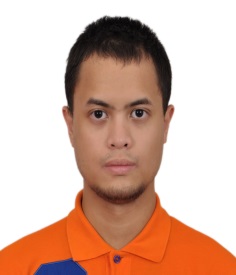 Experiences PT Bank DBS Indonesia (2014 – Present) :General Ledger Controller & BCP Coordinator :1. Lead General Ledger Account Ownership (GLAO) process to improve control over DBSI Corporate, Business, and Branches balance sheet & transactional process. Ensure timely submission of GLAO report to DBS Group Singapore in monthly  basis.2. Lead Account payable & payment team to execute buying activities from PO issued ,Invoice received, and settlement.3. Appointed as the Business Continuity Management Coordinator to ensure all Finance & Tax team are in place to do business as usual. Coordinate with all finance team for any caused that prevent any staff members to work at office. 4. Work together with business unit,branches, and Group Singapore to ensure all transactions are back up with supporting documents. Targetting satisfactory internal audit result for Finance & Tax division.5. Operational Risk assessor  & Coordinator over Finance & Tax DepartmentGeneral Electric (2012-2014) :General Electric Financial Management Program (GE FMP)-  FMP is an intensive two-year entry-level program spanning four rotational assignments. These assignments include: financial planning, accounting, operations analysis, auditing, forecasting, treasury/cash management, or commercial finance. The program combines coursework, intensive job assignments and interactive seminars that equip me with exceptional technical, financial and business skills. Rotation Experience as follows :4th Rotation-Commercial Finance Analyst at GE Healthcare, Thailand1. Lead Healthcare business revenue recognition process from customer orders , payment received, and customer monitoring.2. Lead P&L reporting includes monthly sales & orders, base cost tracking, CM monitoring across Thailand, Myanmar, Vietnam, & Laos  accross all modalities to provide marketing strategy on the field3. Lead simplification initiatives on hyperion sales & cost reporting & GL reporting.4. Lead P&L Government contract reporting for equipment & service to ensure timely submission to the government party.5. Provide strong support on controllership area.3rd  Rotation- GL Analyst at GE Healthcare, Indonesia1. Lead manual modality LCS revenue recognition process.2. Lead and Initiate revenue recognition dashboard  & process simplification across finance & operation team.3. Lead and support monthly & quarterly account reconciliation.4. Lead and support controllership  team in smoothen year-end audit process.2nd Rotation- Asia Parts & Repairs FP&A Analyst at GE Power & Water, Singapore1. Lead Asia repair Shop MFs and Operation Team for weekly pacing sales and cost estimates, including  Singapore, Indonesia, Japan, & China.2. Provide consolidated Asia region weekly pacing inputs covering  over liquidation, base cost, bullet train, minority interest, and account receivables.3. Assist the FP&A team in the preparation of region key operation and financial planning cycles.4. Lead simplification projects include Unapproved hours tracker, P&E tracker & DR4 tie out.5. Support the development of specific local SAP report requirements.1st Rotation- Controllership Analyst at GE Global Operation Finance, Indonesia1. Supporting audit requirements (PBCs)Mapped and consolidate GE Indonesia's business financial statements to audit worksheet required.in any audit inquiries including P&L & balance sheet matters.2. AP efficiency projectAssess the existing process, and develop efficiency initiatives to reduce processing time. Enhancedocumentation by creating detail SOPs.3. Support monthly Balance Sheet closing review and account reconciliation.4. Proactively communicate with local, and regional leaders to solve complex issues. Pricewaterhouse Coopers (2012) :Vocational Employee at PwC-Energy,Utility,& Mining Division, IndonesiaJanuary 2012 - April 2012 (4 months)Provide strong support in year-end audit processErnst & Young (2011) :Internship at EY-CS Division, IndonesiaJune 2011 - August 2011 (3 months)Audit support in Assurance, Retail consumer product scope.Honors and AwardsFMP-Corporate HonorAchieved 95%  in FMP Control Course,acknowledged by GE Corporate, US.Bronze Award for outstanding performance :1st Rotation,GOF Inodonesia - for supporting Global Operation Finance Team reconciling IBS and Bank reconciliation which very critical at that time -Juliana Hamdany, Ex GOF Indonesia Controller2nd Rotation, Asia Parts and Repairs - for high contribution in reconciling charge out amount for blue-sky project as well as drilling data scrubbing to categorized expense charged out as transformation expenses - Loty Agustin, Lead Commodity Leader, PT Ghents Indonesia3rd Rotation, Healthcare Indonesia -for leading LCS revenue recognition process outstandingly andnurtured the process that promotes higher compliance level to the policy - Arif Lukas Darmawan, Finance Manager GE Healthcare IndonesiaVolunteer Experience & Club ActivitiesGE Volunteer @Singapore & Indonesia at GE Volunteer eventDecember 2012 - July 2013 (8 months)Organize & Participate in GE Volunteer event in donate books & charity to less-fortunate & orphanageGE FMP Social Committee – Committee LeaderFebruary 2014 – July 2014 (6 months)Lead & Organized social activities among Finance & Business Professionals  across ASEAN.YAFI (Youth Act For Indonesia)-Founder & Finance DirectorDecember 2010 – December 2011Lead & Organized social movement to provide education in rural areas.